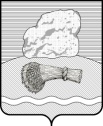 РОССИЙСКАЯ ФЕДЕРАЦИЯКалужская область  Думиничский район      Администрация сельского поселения«ДЕРЕВНЯ  МАСЛОВО» ПОСТАНОВЛЕНИЕ«30» июля  2020 года                                                                                          № 32Об утверждении Порядка предоставления субсидии юридическим лицам(за исключением субсидий государственным (муниципальным) учреждениям), индивидуальным предпринимателям, а также физическим лицам, производителям товаров, работ, услуг, из бюджета  сельского поселения «Деревня Маслово»В соответствии с п. 3 ст. 78 Бюджетного кодекса Российской Федерации, Федеральными законами от 25.02.1999 г. № 39-ФЗ «Об инвестиционной деятельности в Российской Федерации, осуществляемой в форме капитальных вложений», от 06.10.2003 г. № 131-ФЗ «Об общих принципах организации местного самоуправления в Российской Федерации» постановлением Правительства Российской Федерации от 06.09.2016 № 887 «Об общих требованиях к нормативным правовым актам, муниципальным правовым актам, регулирующим предоставление субсидий юридическим лицам (за исключением субсидий государственным (муниципальным) учреждениям), индивидуальным предпринимателям, а также физическим лицам, - производителям товаров, работ, услуг», Уставом   сельского поселения «Деревня  Маслово», ПОСТАНОВЛЯЮ:	1. Утвердить Порядок предоставления субсидии юридическим лицам (за исключением субсидий государственным (муниципальным) учреждениям), индивидуальным предпринимателям, а также физическим лицам, производителям товаров, работ, услуг, из бюджета  сельского поселения «Деревня Маслово», согласно Приложению №1.	2. Постановление вступает в силу с момента его официального обнародования и подлежит размещению на официальном сайте органов местного самоуправления сельского поселения «Деревня Маслово»  http://spmaslovo.ru/.          3. Контроль за исполнением настоящего постановления оставляю за собой.Глава администрации                                                                               С.А. НикишинаПриложение №1к постановлению администрации сельского  поселения «Деревня Маслово»от30.07.2020 №32ПОРЯДОКпредоставления субсидии юридическим лицам(за исключением субсидий государственным (муниципальным) учреждениям), индивидуальным предпринимателям, а также физическим лицам, производителям товаров, работ, услуг,  из бюджета   сельского поселения «Деревня Маслово»1. Общие положения о предоставлении субсидий1.1. Настоящий Порядок разработан в соответствии с Бюджетным кодексом РФ, Федеральными, законами от 25.02.1999 г. № 39-ФЗ «Об инвестиционной деятельности в Российской Федерации, осуществляемой в форме капитальных вложений», от 06.10.2003 г. № 131-ФЗ «Об общих принципах организации местного самоуправления в Российской Федерации», постановлением Правительства Российской Федерации от 06.09.2016 N 887 «Об общих требованиях к нормативным правовым актам, муниципальным правовым актам, регулирующим предоставление субсидий юридическим лицам (за исключением субсидий государственным (муниципальным) учреждениям), индивидуальным предпринимателям, а также физическим лицам - производителям товаров, работ, услуг», Уставом сельского  поселения «Деревня Маслово».1.2. Порядок определяет цели предоставления субсидий в сфере инвестиционной деятельности за счет средств местного бюджета сельского поселения «Деревня Маслово» (далее - субсидии), категории юридических лиц (за исключением государственных (муниципальных) учреждений), индивидуальных предпринимателей, а также физических лиц - производителям товаров, работ, услуг,  имеющих право на получение субсидий, цели, условия и порядок предоставления субсидий, требования к отчетности, требования об осуществлении контроля за соблюдением условий, целей и порядка предоставления субсидий их получателям и ответственности за их нарушение.	1.3. Предоставление субсидий осуществляется на безвозмездной и безвозвратной основе в целях возмещения затрат или недополученных доходов в связи с производством (реализацией) товаров, выполнением работ, оказанием услуг.  	1.4. Субсидии из местного бюджета предоставляются в соответствии с решением о бюджете сельского  поселения «Деревня Маслово» (далее – бюджет поселения) на соответствующий период, определяющим получателей субсидии по приоритетным направлениям деятельности.1.5. Администрация  сельского  поселения «Деревня Маслово»  (далее – главный распорядитель) выступает как получатель бюджетных средств, до которого в соответствии с бюджетным законодательством Российской Федерации доведены в установленном порядке лимиты бюджетных обязательств на предоставление субсидий на соответствующий год и плановый период.2. Критерии отбора получателей субсидий, имеющих правона получение субсидий	2.1. Критериями отбора получателей субсидий, имеющих право на получение субсидий из бюджета поселения, являются: 	1) осуществление деятельности на территории сельского  поселения «Деревня Маслово»;	2) соответствие сферы деятельности получателей субсидий видам деятельности, определенным решением о бюджете поселения на очередной финансовый год;	3) отсутствие задолженности по налогам, сборам и иным обязательным платежам в бюджеты бюджетной системы Российской Федерации, срок исполнения по которым наступил в соответствии с законодательством Российской Федерации;	4) получатели субсидий не должны находиться в процессе реорганизации, ликвидации, в отношении их не введена процедура банкротства, деятельность получателя субсидии не приостановлена в порядке, предусмотренном законодательством Российской Федерации;	5) актуальность и социальная значимость производства товаров, выполнения работ, оказания услуг;	6) у поручателей субсидии должна отсутствовать просроченная задолженность по возврату в соответствующий бюджет бюджетной системы Российской Федерации субсидий, бюджетных инвестиций, предоставленных в том числе в соответствии с иными правовыми актами и иная просроченная задолженность перед соответствующим бюджетом бюджетной системы Российской Федерации;	7) получатели субсидии не должны являться иностранными юридическими лицами, а также российскими юридическими лицами, в уставном (складочном) капитале которых доля участия иностранных юридических лиц, местом регистрации которых является государство или территория, включенные в утверждаемый Министерством финансов Российской Федерации перечень государств и территорий, предоставляющих льготный налоговый режим налогообложения и (или) не предусматривающих раскрытия и предоставления информации при проведении финансовых операций (офшорные зоны) в отношении таких юридических лиц, в совокупности превышает 50 процентов;	8) получатели субсидий не должны получать средства из соответствующего бюджета бюджетной системы Российской Федерации в соответствии с иными нормативными правовыми актами, муниципальными правовыми актами на цели, указанные во втором абзаце п.п. 2.1 п.2. 3. Цели, условия и порядок предоставления субсидий 	3.1. Целью предоставления субсидий, согласно настоящему Порядку, является финансовое обеспечение (возмещение) затрат или недополученных доходов в связи с производством (реализацией) товаров, выполнение работ, оказанием услуг категориям получателей субсидий по приоритетным направлениям деятельности, определенных решением о бюджете поселения на очередной финансовый год. 	3.2. Предоставление субсидий осуществляется за счет средств, предусмотренных на эти цели в бюджете поселения.3.3. Расчет планового объема субсидий на соответствующий финансовый год осуществляется администрацией сельского поселения «Деревня Маслово» исходя из предполагаемых задач и мероприятий. Утверждение и изменение размера годовой суммы бюджетных ассигнований по предоставлению субсидий осуществляется в соответствии с Бюджетным кодексом Российской Федерации и бюджетной классификацией. 3.4. Главным распорядителем бюджетных средств сельского  поселения «Деревня Маслово» по предоставлению субсидий юридическим лицам (за исключением субсидий государственным (муниципальным) учреждениям), индивидуальным предпринимателям, физическим лицам - производителям товаров, работ, услуг является администрация сельского  поселения «Деревня Маслово». 3.5. Субсидии предоставляются на основе результатов отбора в соответствии со сводной бюджетной росписью, в пределах бюджетных ассигнований и установленных лимитов бюджетных обязательств на очередной финансовый год. 3.6. Отбор получателей субсидий осуществляется администрацией в соответствии с критериями отбора, установленными настоящим Порядком. Для проведения отбора получателей субсидии на основании постановления администрации образуется комиссия из числа компетентных специалистов.3.7. Для проведения отбора получателей субсидии постановлением администрации объявляется прием заявлений. Извещение о проведении конкурса (далее - извещение) размещается на официальном сайте органов местного самоуправления сельского поселения «Деревня Маслово» в информационно-телекоммуникационной сети «Интернет» (далее - официальный сайт органов местного самоуправления сельского  поселения «Деревня Маслово») не позднее чем за 30 дней до даты окончания срока приема заявлений.  3.7.2. Извещение должно содержать следующую информацию:	- категории юридических лиц и индивидуальных предпринимателей, имеющих право на получение субсидии; -  требования к юридическим лицам и индивидуальным предпринимателям, имеющим право на получение субсидии;   условия предоставления субсидии;	- дату, время, место проведения конкурса;	- порядок ознакомления с процедурой и условиями конкурса;
	-  общую сумму средств бюджета поселения, выделяемую на предоставление субсидий;
	- максимальный размер субсидии, предоставляемой одному субъекту инвестиционной деятельности;
	- порядок оформления заявлений; - дату начала и окончания приема заявлений;
критерии оценки участников конкурса;
	- способ уведомления об итогах конкурса;
	- перечень документов, представляемых участниками конкурса, признанными победителями, при заключении соглашения, дополнительного соглашения к соглашению о предоставлении субсидии, срок представления этих документов;
	- условия и срок заключения соглашения, дополнительного соглашения;
	- номер контактного телефона, адрес электронной почты и местонахождение лиц, ответственных за прием заявлений.	3.8. Для участия в отборе получатели субсидий представляют в администрацию сельского поселения следующие документы: 	1) заявка для участия в отборе, согласно приложению № 1 к настоящему Порядку;	2) сведения о субъекте согласно приложению № 2 к настоящему Порядку;	3) копия свидетельства о государственной регистрации: юридического лица, индивидуального предпринимателя; копия свидетельства о постановке на учет физического лица; 	4) копия выписки из Единого государственного реестра юридических лиц - для юридических лиц или из Единого государственного реестра индивидуальных предпринимателей - для индивидуальных предпринимателей;	5) расчет доходов и расходов по направлениям деятельности;	6) справка за подписью руководителя субъекта по форме, согласно приложению № 3 к настоящему порядку;	7) справка из налогового органа по месту постановки на учет, подтверждающая отсутствие задолженности по налогам и сборам, выданная не ранее чем за 30 дней до подачи заявки;	8) справка-расчет на предоставление субсидии;	9) согласие на осуществление органами муниципального финансового контроля проверок соблюдения условий, целей и порядка предоставления субсидий. 	Все представленные копии документов заверяются руководителем и скрепляются печатью субъекта (при ее наличии) и предоставляются одновременно с оригиналами. Комиссия осуществляет отбор получателей субсидий на основании критериев отбора, установленных настоящим Порядком. 	Основанием для отказа в выделении субсидий является:	- несоответствие представленных получателем субсидии документов требованиям, определенным подпунктами 1-9 настоящего пункта, или непредставление (предоставление не в полном объеме) указанных документов;	- недостоверность представленной получателем субсидии информации.	Заявки на получение субсидии и приложенные к ней документы принимаются только в полном объеме и возврату не подлежат.В случае невозможности предоставления в текущем финансовом году субсидии получателю субсидии, соответствующему критериям отбора, указанным в подпункте 2.1. настоящего Порядка, в связи с недостаточностью лимитов бюджетных обязательств, указанных в подпункте 1.5 настоящего Порядка, без повторного прохождения проверки на соответствие указанным  критериям отбора, субсидии предоставляются в очередном финансовом году  в порядке, определенным разделом 3 настоящего Порядка.	3.9. Субъект самостоятельно несет все расходы, связанные с подготовкой и подачей заявки и приложенных к ней документов.	3.10. Срок рассмотрения заявок и принятия решения о предоставлении субсидий или решения об отказе в предоставлении субсидии не может превышать 30 рабочих дней со дня окончания приема заявок.	3.11 Заседание комиссии является правомочным, если на нем присутствует не менее половины состава. Члены комиссии могут делегировать свои полномочия должностным лицам, их замещающим, в случае их отсутствия (отпуск, командировка и др.). 	3.12. Решение комиссия принимает по результатам открытого голосования. Решение считается принятым, если за него проголосовало большинство присутствующих на заседании членов комиссии. В случае равенства голосов голос председателя комиссии является решающим.	3.13. Решение о предоставлении или об отказе в предоставлении субсидии оформляется протоколом заседания комиссии и подписывается председателем комиссии. Определенный комиссией в результате отбора конкретный получатель субсидии указывается в постановлении администрации сельского  поселения «Деревня Маслово».	3.14. В случае недостатка средств бюджетных ассигнований для предоставления субсидии в текущем году, субсидия предоставляется субъекту, заявка которого поступила первой.	В течение 5 дней с момента подписания протокола организатор отбора заявок сообщает получателям субсидий о результатах рассмотрения заявок.	3.15. Предоставление субсидии осуществляется на основании соглашений (договоров), дополнительных соглашений к соглашению, заключенных между уполномоченным получателем бюджетных средств местного бюджета и получателем субсидии в соответствии с настоящим Порядком. При заключении соглашения (договора), дополнительного соглашения к соглашению на предоставление субсидии должны выполняться требования, которым должны соответствовать на первое число месяца, предшествующего месяцу, в котором планируется заключение соглашения (либо принятие решения о предоставлении субсидий, если правовым актом, регулирующим предоставление субсидий в порядке возмещения затрат (недополученных доходов) в связи с производством (реализацией) товаров, выполнением работ, оказанием услуг, не предусмотрено заключения соглашения) предусмотренные п.п. 2.1 п.2 настоящего Порядка.	В указанных соглашениях (договорах) должны быть предусмотрены:	- цели и условия, сроки предоставления субсидий;  - размер и порядок расчета размера субсидии с указанием информации, обосновывающей ее размер (формулы расчета и порядок их применения, нормы затрат и иная информация исходя из целей предоставления субсидии);	- обязательства получателей субсидий по долевому финансированию целевых расходов;	- обязательства получателей субсидии по целевому использованию субсидии;	- формы и порядок предоставления отчетности о результатах выполнения получателем субсидий установленных условий;	- порядок возврата субсидий в случае нарушения условий, установленных при их предоставлении;	- ответственность за несоблюдение сторонами условий предоставления субсидий.	При предоставлении субсидий, указанных в настоящем Порядке, обязательным условием их предоставления, включаемым в соглашения о предоставлении субсидий, и в договоры (соглашения), дополнительные соглашения к соглашению, заключенные в целях исполнения обязательств по данным соглашениям, является согласие соответственно получателей субсидий и лиц, являющихся поставщиками (подрядчиками, исполнителями) по договорам (соглашениям), заключенным в целях исполнения обязательств по соглашениям о предоставлении субсидий (за исключением государственных (муниципальных) унитарных предприятий, хозяйственных товариществ и обществ с участием публично-правовых образований в их уставных (складочных) капиталах, а также коммерческих организаций с участием таких товариществ и обществ в их уставных (складочных) капиталах), на осуществление главным распорядителем (распорядителем) бюджетных средств, предоставившим субсидии, и органами государственного (муниципального) финансового контроля проверок соблюдения ими условий, целей и порядка предоставления субсидий. 3.16. Субсидии перечисляются на расчетный счет получателя средств открытый в учреждениях Центрального банка Российской Федерации или кредитных организациях, - для индивидуальных предпринимателей, а так же физических лиц – производителей товаров, работ, услуг. 4.  Требование к отчетности.	4.1. Отражение операций о получении субсидий осуществляется в порядке, установленном законодательством Российской Федерации.	4.2. Получатели субсидий представляют главному распорядителю бюджетных средств финансовую отчетность об использовании субсидий в порядке, установленном соглашением (договором), дополнительным соглашением к соглашению.   4.3. Главный распорядитель, как получатель бюджетных средств, устанавливает в соглашении сроки и формы представления получателем субсидии отчетности (при установлении таких показателей и (или) порядка их расчета). 	4.4. Главный распорядитель осуществляет контроль за выполнением условий соглашений (договоров), дополнительных соглашений к соглашению, а также за возвратом субсидий в местный бюджет в случае нарушения условий соглашений (договоров).	4.5. Срок перечисления субсидии исчисляется со дня заключения соглашения (договора), дополнительного соглашения к соглашению о предоставлении субсидии и составляет не более 10 рабочих дней.           4.6. Представление получателем субсидии отчетности о результатах предоставления субсидии в инвестиционной деятельности осуществляется по форме, установленной Приложением №1 к Типовой форме соглашения (договора), которым предусмотрены показатели результативности. 4.7.  Ежеквартально в срок до 10 числа месяца, следующего за отчетным кварталом, получатель субсидий обязан предоставлять отчет по достижению показателей результативности (Приложение № 4 к Типовой форме соглашения (договора)).5. Требование об осуществлении контроля за соблюдением условий, целей и порядка предоставления субсидии и ответственности за их нарушения   5.1.   Получатели субсидий несут ответственность за нецелевое использование субсидии из бюджета сельского  поселения «Деревня Маслово».  5.2. Обязательную проверку соблюдения условий, целей и порядка предоставления субсидий из бюджета сельского  поселения «Деревня Маслово» их получателями, целевого использования бюджетных средств осуществляют главные распорядители бюджетных средств сельского  поселения «Деревня Маслово» - Администрация сельского  поселения «Деревня аслово».  5.3.   Для проведения проверки получатели субсидий обязаны представить проверяющим все первичные документы, связанные с предоставлением субсидии из бюджета поселения.  5.4.   Субсидии, выделенные из бюджета сельского  поселения «Деревня Маслово» получателям субсидий, носят целевой характер и не могут быть использованы на иные цели.  5.5.   В случае установления факта нарушений получателем субсидий условий (требований), установленных настоящим Порядком и Соглашением о предоставлении субсидии, дополнительных соглашений к соглашению, представления документов, содержащих недостоверные сведения, получатель субсидии несет ответственность, предусмотренную законодательством Российской Федерации, а полученные субсидии подлежат возврату в доход бюджета сельского  поселения «Деревня Маслово» в соответствии с бюджетным законодательством.5.6. В случае если получателем субсидии не достигнуты установленные значения показателей результативности, применять штрафные санкции, рассчитываемые в соответствии с Приложением № 2 к Типовой форме соглашения (договора).6. Порядок возврата субсидий.6.1. Субсидии, перечисленные Получателям субсидий, подлежат возврату в бюджет поселения в случае не использования субсидии в полном объеме в течение финансового года, нарушения условий, установленных при их предоставлении.6.2. В случаях выявления нарушений условий предоставления субсидий, либо в случаях их нецелевого использования Главный распорядитель бюджетных средств не позднее, чем в десятидневный срок со дня установления данного факта направляет получателю субсидии требование о возврате субсидии в бюджет поселения.6.3. Получатель субсидии в течение десяти рабочих дней со дня получения требования о возврате субсидии обязан произвести возврат суммы субсидии, указанной в требовании. Вся сумма субсидии, использованная не по целевому назначению, подлежит возврату в бюджет поселения по коду доходов в течение 10 дней с момента получения уведомления и акта проверки.6.4. При расторжении соглашения (договора) по инициативе получателя бюджетных средств, в связи с нарушением другой стороной обязательств и условий предоставления субсидии, юридические лица, индивидуальные предприниматели и физические лица обязаны возвратить неиспользованные средства субсидии в бюджет поселения в течение 10 дней с момента получения уведомления получателя бюджетных средств.6.5. В случае не использования субсидии в полном объеме, в течение финансового года получатели субсидии возвращают неиспользованные средства субсидии в бюджет поселения с указанием назначения платежа, в срок не позднее 25 декабря текущего года.6.6. При отказе получателя субсидии в добровольном порядке возместить денежные средства взыскание производится в судебном порядке в соответствии с законодательством Российской Федерации. Приложение № 1к Порядку предоставления субсидийюридическим лицам (за исключением субсидий государственным  (муниципальным) учреждениям), индивидуальным предпринимателям, а также физическим лицам - производителям товаров, работ, услуг, из бюджета сельского  поселения «Деревня Маслово»Главе администрации сельского  поселения «Деревня Маслово»__________________________________от ____________________________________________________________________                                                        (Ф.И.О. руководителя, наименование организации)ЗАЯВКАна получение субсидий из бюджета сельского  поселения «Деревня Маслово»(за исключением субсидий государственным (муниципальным) учреждениям) индивидуальными предпринимателями, физическими лицами, производителям товаров, работ, услугПрошу принять на рассмотрение документы от __________________________________________________________________________________________ (полное и сокращенное наименование организации, фамилия, имя, отчество индивидуального предпринимателя)для предоставления субсидий из бюджета сельского  поселения «Деревня Маслово» на возмещение части затрат юридическим лицам (за исключением субсидий государственным (муниципальным) учреждениям), индивидуальным предпринимателям, физическим лицам - производителям товаров, работ, услуг.Сумма запрашиваемой субсидии _________________________ тыс. руб.Цель получения субсидии _______________________________________ _____________________________________________________________________С условиями отбора ознакомлен (а) и предоставляю согласно Порядку предоставления субсидий из бюджета сельского  поселения «Деревня Маслово» на возмещение части затрат юридическим лицам (за исключением субсидий государственным (муниципальным) учреждениям), индивидуальным предпринимателям, физическим лицам - производителям товаров, работ, услуг, необходимые документы в соответствии с нижеприведенным перечнем.Перечень представленных документовРуководитель(индивидуальный предприниматель) _______________ _____________________                                                                          (подпись)                                    (Ф.И.О.)Дата подачи заявки: "____" __________________20___ г.Приложение № 2к Порядку предоставления субсидийюридическим лицам (за исключением субсидий государственным  (муниципальным) учреждениям), индивидуальным предпринимателям, физическим лицам - производителям товаров, работ, услуг, из бюджета  сельского  поселения «Деревня Маслово»Сведения о получателе субсидийЯ подтверждаю, что представленные мной сведения являются достоверными, не возражаю против выборочной проверки сведений в целях рассмотрения заявки на получение муниципальной поддержки.Руководитель(индивидуальный предприниматель) ____________________________________                                     (подпись)                                          (Ф.И.О.)"____" __________________20___ г. МППриложение № 3к Порядку предоставления субсидийюридическим лицам (за исключением субсидий государственным  (муниципальным) учреждениям), индивидуальным предпринимателям, физическим лицам - производителям товаров, работ, услуг, из бюджета  сельского  поселения «Деревня Маслово»СПРАВКА___________________________________________________________(наименование субъекта)по состоянию на "____" ______________20___ годаЗадолженности перед работниками по выплате заработной платы нет.Я подтверждаю, что представленные мной сведения являются достоверными, не возражаю против выборочной проверки сведений в целях рассмотрения заявки на получение муниципальной поддержкиРуководитель(индивидуальный предприниматель) __________________ ______________________                                                                         (подпись)                                          (Ф.И.О.)"____" __________________20___ г.МППриложение № 4к Порядку предоставления субсидийюридическим лицам (за исключением субсидий государственным  (муниципальным) учреждениям), индивидуальным предпринимателям, физическим лицам - производителям товаров, работ, услуг, из бюджета  сельского  поселения «Деревня Маслово»Типовое Соглашение (договор) между администрацией (исполнительно-распорядительный орган)  сельского  поселения «Деревня Маслово» юридическим лицом (за исключением государственных (муниципальных) учреждений), индивидуальным предпринимателем, физическим лицом - производителем товаров, работ, услуг, о предоставлении субсидии из местного бюджетаг. _____________________                                             "____" ____________________ 20___.     ______________________________________________________________________,       (наименование главного распорядителя средств местного бюджета)которому в местном бюджете на соответствующий финансовый год и плановыйпериод  предусмотрены  бюджетные  ассигнования на предоставление субсидийюридическим лицам, именуемый в дальнейшем  "Главный распорядитель средствместного бюджета", в лице __________________________________________________ (наименование должности руководителя Главного распорядителя средств местного бюджета или уполномоченного им лица)__________________________________________________, действующего на            (фамилия, имя, отчество) основании______________________________________________________________(устав местного органа самоуправления, доверенность, приказ или иной документ,                       удостоверяющий полномочия)с одной стороны и __________________________________________________________,(наименование для юридического лица, фамилия, имя, отчество для индивидуального предпринимателя, физического лица)именуемый в дальнейшем "Получатель", в лице ______________________________________________________________________  (наименование должности лица, представляющего Получателя)______________________________________________, действующего на основании           (фамилия, имя, отчество)_____________________________________________________________________,(Устав для юридического лица, свидетельство о государственной регистрации для индивидуального предпринимателя, паспорт для физического лица, доверенность)с другой стороны, далее  именуемые "Стороны", в соответствии с Бюджетным кодексом Российской Федерации,_________________________________________________________,(наименование правил предоставления субсидии из местного бюджета юридическим лицам (за исключением муниципальных)учреждений), индивидуальным предпринимателям, физическим лицам, производителям товаров, работ, услуг) утвержденными постановлением Администрации сельского поселения нормативным правовым   актом   областного   органа   государственной   власти,   иной организации,    осуществляющей  полномочия главного распорядителя средств местного бюджета) от "___" ___________ 20___ г. № ____ (далее – Правила предоставления субсидии), заключили настоящее соглашение (договор) (далее - Соглашение) о нижеследующем.I. Предмет Соглашения     1.1. Предметом  настоящего  Соглашения  является  предоставление  из местного бюджета в 20___ году / 20___ - 20___ годах _________________________                                                (наименование Получателя)Субсидии на __________________________________________________________________                       (указание цели предоставления субсидии)(далее - Субсидия) по кодам  классификации расходов  бюджетов  Российской Федерации:  код  главного  распорядителя   средств   местного бюджета ____________________,   раздел ________,  подраздел ___________,  целевая статья _______________, вид расходов ______________ в рамках подпрограммы "_____________________________________________" государственной программы          (наименование подпрограммы)"_______________________________________________________________________" <1>       (наименование государственной программы)II. Размер субсидии     2.1.  Размер Субсидии,   предоставляемой  из  местного бюджета, в соответствии с настоящим Соглашением, составляет:     в 20___ году _________ (____________________) рублей:                               (сумма прописью)     в 20___ году _________ (____________________) рублей:                               (сумма прописью)     в 20___ году _________ (____________________) рублей.                               (сумма прописью)     2.2. Субсидии   предоставляются  из  местного бюджета  в пределах объемов  бюджетных  ассигнований,  предусмотренных Главному распорядителю средств местного бюджета в местном бюджете на текущий финансовый год.III. Условия предоставления субсидии     Субсидия предоставляется при выполнении следующих условий:     3.1. Соответствие  Получателя  ограничениям, установленным Правилами предоставления субсидии, в том числе:     3.1.1. Получатель  соответствует критериям,  установленным Правилами предоставления субсидии, либо прошел процедуры конкурсного отбора <2>.     3.1.2. Получатель  на первое число месяца, предшествующего  месяцу в котором планируется заключение соглашения о предоставлении Субсидии:     3.1.2.1) не  должен являться иностранным юридическим лицом,  а также российским  юридическим  лицом, в уставном (складочном) капитале которого доля  участия  иностранных  юридических  лиц, местом регистрации которого является государство или территория, включенные в утверждаемый Министерством    финансов  Российской  Федерации  перечень  государств  и территорий,  предоставляющих  льготный налоговый режим  налогообложения и (или)  не  предусматривающих  раскрытия  и  предоставления информации при проведении    финансовых  операций  (офшорные  зоны)  в  отношении  таких юридических лиц, в совокупности превышает 50 процентов;     3.1.3.2) не  должен  иметь  задолженности по налогам,  сборам и иным обязательным  платежам  в бюджеты бюджетной системы Российской Федерации, срок  исполнения  по  которым наступил в соответствии с законодательством Российской  Федерации   (в случае,   если такое  требование предусмотрено правовым актом);     3.1.2.3) не  должен  иметь  просроченной задолженности по возврату в местный бюджет  субсидий,  бюджетных  инвестиций,  предоставленных  в соответствии с другими   нормативными   правовыми актами Российской Федерации, Калужской области (в  случае,  если  такое  требование предусмотрено  правовым  актом),  и иной просроченной задолженности перед соответствующим бюджетом бюджетной системы Российской Федерации;     3.1.2.4) не должен находиться в процессе реорганизации,  ликвидации, в отношении их не введена процедура банкротства, деятельность получателя субсидии не приостановлена в порядке, предусмотренном законодательством Российской Федерации (в  случае,  если  такое  требование предусмотрено правовым актом);     3.1.2.5) не должен  получать средства из местного бюджета на цели, указанные  в  пункте  1.1  настоящего  Соглашения  в соответствии с иными нормативными правовыми актами Калужской области.     3.2. Предоставление    Получателем   документов,   необходимых   для предоставления  Субсидии,  в  соответствии с Порядком предоставления субсидий юридическим лицам (за исключением субсидий государственным (муниципальным) учреждениям), индивидуальным предпринимателям, физическим лицам - производителям товаров, работ, услуг из бюджета муниципального образования  сельского  поселения «Деревня Маслово».     3.3. Определение   направления  расходов  на  финансовое обеспечение которых  предоставляется  Субсидия  в  соответствии:_______________________________________     3.4. Установление   запрета  приобретение иностранной валюты за счет средств  Субсидии, за исключением операций, определяемых в соответствии с Правилами предоставления субсидии.     3.5. Направление Получателем на достижение целей, указанных в пункте 1.1 настоящего   Соглашения  собственных  и  (или)  привлеченных  средств (заемные  и  кредитные  средства,   средства спонсоров и другие средства, полученные организацией со стороны, за исключением средств, полученных из бюджетов бюджетной системы Российской Федерации) в размере не менее __________ процентов общего объема субсидии <3>.     3.6. Согласие получателя на осуществление главным распорядителем средств местного бюджета, предоставившим субсидию, и органом государственного (муниципального) финансового контроля проверок соблюдения получателем субсидии условий, целей и порядка ее предоставления. <4>3.7.Согласие лиц, являющихся поставщиками (подрядчиками, исполнителями) по договорам (соглашениям), заключенным в целях исполнения обязательств по данному соглашению на осуществление главным распорядителем средств местного бюджета, предоставившим субсидию, и органами государственного (муниципального) финансового контроля проверок соблюдения ими условий, целей и порядка предоставления субсидий.Данное согласие подлежит обязательному включению в договора (соглашения) заключенным в целях исполнения обязательств по данному соглашению.     3.8. Открытие Получателю лицевого счета в министерстве финансов Калужской области.     3.9. Открытие Получателю лицевого счета в Управлении Федерального казначейства по Калужской области. <5>     3.10. Иные условия, в соответствии с Правилами предоставления субсидий. <6>IV. Порядок перечисления субсидии     4.1. Перечисление Субсидии осуществляется в установленном порядке на лицевой счет, открытый в министерстве финансов Калужской области для учета операций со средствами юридических лиц, не являющихся участниками бюджетного процесса.     4.2. Перечисление Субсидии осуществляется в установленном порядке на лицевой счет, открытый в Управлении Федерального казначейства по Калужской области для учета операций со средствами юридических лиц, не являющихся участниками бюджетного процесса. <7>V. Права и обязанности Сторон     5.1. Главный распорядитель средств местного бюджета обязуется:     5.1.1. Рассмотреть в порядке и в сроки, установленные Правилами предоставления субсидии, представленные Получателем документы.     5.1.2. Обеспечить предоставление Субсидии ______________________________                                                                                        (наименование Получателя)в порядке и при соблюдении Получателем условий предоставления Субсидии, установленных настоящим Соглашением.     5.1.3. Определить показатели результативности в соответствии с Приложением № 1 к настоящему соглашению.     5.1.4. Осуществлять контроль за соблюдением Получателем условий, целей и порядка предоставления Субсидии.     5.1.5. В случае если ___________________________________________________                                                                 (наименование Получателя)Допущены нарушения условий, предусмотренных настоящим Соглашением, направлять Получателю требование об обеспечении возврата средств Субсидии в местный бюджет.     5.1.6. В случае если ___________________________________________________                                                                   (наименование Получателя)не  достигнуты установленные значения показателей результативности, применять штрафные санкции, рассчитываемые в соответствии с Приложением № 2 к настоящему Соглашению <8>.     5.1.7. Выполнять иные обязательства, установленные бюджетным законодательством Российской Федерации, Правилами предоставления субсидий и настоящим Соглашением <9>.     5.2. Главный распорядитель средств местного бюджета вправе:     5.2.1. Запрашивать у Получателя документы и материалы, необходимые для осуществления контроля  за соблюдением условий предоставления Субсидии.     5.2.2. Принимать в установленном бюджетным законодательством Российской Федерации порядке решение о наличии или отсутствии потребности в направлении в 20___ году <10> остатка Субсидии, не использованного в 20___ году <11>, на цели, указанные в разделе 1 настоящего Соглашения, не позднее ___ рабочих дней <12> со дня получения от  Получателя  следующих документов, обосновывающих потребность  в направлении остатка Субсидии на указанные цели <13>:5.2.2.1. _______________________________________________________________;  5.2.2.2. _______________________________________________________________.     5.2.3. Осуществлять иные права, установленные бюджетнымзаконодательством Российской Федерации, Правилами предоставления субсидиии настоящим Соглашением <14>.     5.3. Получатель обязуется:     5.3.1. Обеспечивать выполнение условий предоставления Субсидии, установленных настоящим Соглашением, в том числе:     5.3.1.1) предоставлять Главному распорядителю средств местного бюджета документы, необходимые для предоставления субсидии, указанные в соответствии с Порядком;     5.3.1.2) направлять средства Субсидии на финансовое обеспечение расходов, указанных в Приложении № 3 к настоящему Соглашению;     5.3.1.3) не приобретать за счет Субсидии иностранную валюту, за исключением операций, определенных в Правилах предоставления субсидии;     5.3.1.4) направлять на достижение целей, указанных в пункте 1.1 настоящего Соглашения собственные и (или) привлеченных средств в размере согласно пункту 3.5 настоящего Соглашения.     5.3.2. Обеспечивать исполнение требований Главного распорядителя средств местного бюджета по возврату средств в местный бюджет в случае установления фактов нарушения условий предоставления субсидии.     5.3.3. Обеспечивать достижение значений показателейрезультативности, установленных в Приложении № 4 к настоящему Соглашению.     5.3.4. Вести обособленный учет операций со средствами Субсидии.     5.3.5. Обеспечивать представление Главному  распорядителю средствместного бюджета не позднее _______ числа месяца, следующего за _________________, в котором была получена Субсидия:  (квартал, месяц)     - отчет о расходах, на финансовое обеспечение которых предоставляется Субсидия, по форме согласно Приложению № 3 к настоящему Соглашению;     - отчет о достижении значений показателей результативности, по форме согласно Приложению № 4 к настоящему Соглашению;     - иные отчеты <15>.     5.3.6. Обеспечить возврат неиспользованных в отчетном финансовом году остатков Субсидий в течение 30 дней, после получения соответствующего требования о возврате от Главного распорядителя местного бюджета, в случае отсутствия решения главного распорядителя о наличии потребности в указанных средствах.     5.3.7. Выполнять иные обязательства, установленные бюджетным законодательством Российской Федерации, Правилами предоставления субсидий и настоящим Соглашением <16>.     5.4. Получатель вправе:     5.4.1. Обращаться к Главному распорядителю средств местного бюджета за разъяснениями в связи с исполнением настоящего Соглашения.     5.4.2. Направлять в 20____ году <17> неиспользованный остаток Субсидии, полученной в соответствии с настоящим Соглашением (при наличии), на осуществление выплат в соответствии с целями, указанными в разделе I настоящего Соглашения, в случае принятия Главным распорядителем средств местного бюджета соответствующего решения в соответствии с пунктом 5.2.2 настоящего Соглашения <18>.     5.4.3. Осуществлять иные права, установленные бюджетным законодательством Российской Федерации, Правилами предоставления субсидий и настоящим Соглашением <19>.VI. Ответственность Сторон     6.1. В случае неисполнения или ненадлежащего исполнения своих обязательств по настоящему Соглашению Стороны несут ответственность в соответствии с действующим законодательством.VII. Заключительные положения     7.1. Споры, возникающие  между Сторонами в связи с исполнением настоящего Соглашения, решаются ими, по возможности, путем проведения переговоров с оформлением соответствующих протоколов или иных документов. При не достижении согласия споры между Сторонами решаются в судебном порядке.     7.2. Соглашение вступает в силу с даты его подписания сторонами и действует до "_____" _____________ 20____ года / до полного исполнения Сторонами своих обязательств.     7.3. Изменение настоящего Соглашения осуществляется по соглашению Сторон в письменной форме в виде дополнительного соглашения к настоящему Соглашению, которое являются его неотъемлемой частью, и вступает в действие после его подписания Сторонами.     7.4. Расторжение настоящего Соглашения возможно при взаимном согласии Сторон.     7.4.1. Расторжение настоящего Соглашения в одностороннем порядке возможно в случае не достижения Получателем установленных Соглашением показателей результативности.VIII. Платежные реквизиты СторонIX. Подписи Сторон<1> Указывается в случаях, когда Субсидия предоставляется в рамках государственной программы Российской Федерации.<2> В случае если это установлено Правилами предоставления субсидии.<3> В случае если это установлено Правилами предоставления субсидии.<4>Пункт 3.6 не применяется в отношении государственных (муниципальных) унитарных предприятий, хозяйственных товариществ и обществ с участием публично-правовых образований в их уставных (складочных) капиталах, а также коммерческих организаций с участием таких товариществ и обществ в их уставных (складочных) капиталах).<5>Пункт 3.8 предусматривается в соглашениях в случае получения юридическими лицами субсидии на поддержку отраслей промышленности и сельского хозяйства, предоставляемых из местного бюджета на условиях софинансирования из федерального бюджета, при этом пункт 3.7 соглашения не предусматривается.<6> Указываются иные конкретные условия.<7>Пункт 4.2 предусматривается в соглашениях в случае получения юридическими лицами субсидии на поддержку отраслей промышленности и сельского хозяйства, предоставляемых из местного бюджета на условиях софинансирования из федерального бюджета, при этом пункт 4.1 соглашения не предусматривается.<8> В случае если установление штрафных санкций предусмотрено Правилами.<9> Указываются иные конкретные обязательства.<10> Указывается год, следующий за годом предоставления Субсидии.<11> Указывается год предоставления Субсидии.<12> Предусматривается в случае, если это установлено Правилами предоставления субсидии. Указывается конкретный срок принятия решения о наличии  или  отсутствии потребности  в направлении в году, следующем за годом предоставления Субсидии, остатка Субсидии, не использованного в течение года, в котором предоставлялась Субсидия, на цели, указанные в разделе I соглашения, но не позднее срока, установленного бюджетным законодательством Российской Федерации.<13> Предусматривается в случае, если в соответствии с Правилами предоставления субсидии, предоставление Субсидии не подлежит казначейскому сопровождению в порядке, установленном бюджетным законодательством Российской Федерации, а также в  случае, если Получателем является индивидуальный предприниматель, физическое лицо - производитель товаров, работ, услуг. Указываются документы, необходимые для принятия решения о наличии потребности в направлении в году, следующем за годом предоставления Субсидии, остатка Субсидии, не использованного в течение года, в котором предоставлялась Субсидии, на цели, указанные в разделе I соглашения.<14> Указываются иные конкретные права.<15> Указываются иные отчеты по решению Главного распорядителясредств местного бюджета.<16> Указываются иные конкретные обязанности.<17> Указывается год, следующий за годом предоставления Субсидии.<18> Предусматривается при наличии в соглашении пункта 5.2.2.<19> Указываются иные конкретные права.Приложение №1к Типовой форме соглашения (договора)между администрацией сельского  поселения «Деревня Маслово» и юридическим лицом (за исключением государственных (муниципальных) учреждений), индивидуальным предпринимателем, физическим лицом - производителям товаров, работ, услуг, о предоставлении субсидии из местного бюджета Приложение № ___к соглашению № _ от "_" ___ 20_ г.Показатели результативности <1><1> В случае если соглашение содержит сведения, составляющие государственную и иную охраняемую в соответствии с федеральными законами, нормативными правовыми актами Президента Российской Федерации и Правительства Российской Федерации тайну, проставляется соответствующий гриф (для "служебного пользования"/"секретно"/"совершенно секретно"/"особой важности") и номер экземпляра.<2> Заполняется по решению Главного распорядителя бюджетных средств в случае указания в подпункте 1.1.2 соглашения конкретных проектов (мероприятий).Приложение №2к Типовой форме соглашения (договора)между администрацией сельского  поселения «Деревня Маслово» и юридическим лицом (за исключением государственных (муниципальных) учреждений), индивидуальным предпринимателем, физическим лицом –производителем товаров, работ, услуг о предоставлении субсидии из местного бюджета на финансовое обеспечение затрат в связи производством (реализацией) товаров, выполнением работ, оказанием услугПриложение № ___к соглашению № _ от "_" ___ 20_ г.Расчет
размера штрафных санкций <1>Руководитель(уполномоченное лицо)______________ мп__ _____________ _________________________        (должность)   (подпись) (расшифровка подписи)М.П.Исполнитель_______________ ________________          _________________________       (должность)    (ФИО)         (телефон)<1> В случае если соглашение содержит сведения, составляющие государственную и иную охраняемую в соответствии с федеральными законами, нормативными правовыми актами Президента Российской Федерации и Правительства Российской Федерации тайну, проставляется соответствующий гриф (для "служебного пользования"/"секретно"/"совершенно секретно"/"особой важности") и номер экземпляра.<2> Наименование показателя, указываемого в настоящей таблице, должно соответствовать наименованию показателя, указанному в графе 2 приложения №2 к соглашению.<3> Заполняется по решению Главного распорядителя бюджетных средств в случае указания в подпункте 1.1.2 соглашения конкретных проектов (мероприятий).<4> Плановое значение показателя, указываемого в настоящей таблице, должно соответствовать плановому значению показателя, указанному в графе 6 приложения №2 к соглашению.<5> Достигнутое значение показателя, указываемого в настоящей таблице, должно соответствовать достигнутому значению показателя, указанному в графе 7 приложения №3 к соглашению на соответствующую дату.Приложение № 3к Типовой форме соглашения (договора)между администрацией сельского  поселения «Деревня Маслово» и юридическим лицом за исключением государственных (муниципальных) учреждений), индивидуальным предпринимателем, физическим лицом - производителем товаров, работ, услуг о предоставлении субсидии из местного бюджета на финансовое обеспечение затрат в связи производством (реализацией) товаров, выполнением работ, оказанием услугПриложение № ___к соглашению № _ от "_" ___ 20_ г.Отчет
о расходах, источником финансового обеспечения которых является Субсидия <1> на "__" _________ 20__ г. <2>Наименование Получателя ________________________________Периодичность: квартальная, годоваяЕдиница измерения: рубль (с точностью до второго десятичного знака)Руководитель Получателя(уполномоченное лицо)______________ ________ ________________      (должность)    (подпись) (расшифровка подписи)М.П <5>Исполнитель_____________ ______________ __________         (должность)     (ФИО)     (телефон)"__" ___________ 20__ г.<1> В случае если соглашение содержит сведения, составляющие государственную и иную охраняемую в соответствии с федеральными законами, нормативными правовыми актами Президента Российской Федерации и Правительства Российской Федерации тайну, проставляется соответствующий гриф (для "служебного пользования"/"секретно"/"совершенно секретно"/"особой важности") и номер экземпляра.<2> Настоящий отчет составляется нарастающим итогом с начала текущего финансового года.<3> Строки 100 - 220, 500 - 520 не предусматриваются в настоящем отчете в случае, если предоставление Субсидии осуществляется в рамках казначейского сопровождения в порядке, установленном бюджетным законодательством Российской Федерации.<4> Коды направлений расходования Субсидии, указываемые в настоящем отчете, должны соответствовать кодам, указанным в Сведениях.<5> Проставляется при наличии печати.Приложение № 4к Типовой форме соглашения (договора)между администрацией сельского  поселения «Деревня Маслово» и юридическим лицом за исключением государственных (муниципальных) учреждений), индивидуальным предпринимателем, физическим лицом - производителем товаров, работ, услуг о предоставлении субсидии из местного бюджета на финансовое обеспечение затрат в связи производством (реализацией) товаров, выполнением работ, оказанием услугПриложение № ___к соглашению № _ от "_" ___ 20_ г.Отчет <1>
о достижении значений показателей результативности по состоянию на __ _________ 20__ годаНаименование Получателя _______________________Периодичность: _______________________Руководитель Получателя(уполномоченное лицо)_____________ _________ ___________________(должность)   (подпись) (расшифровка подписи)М.П. <5>Исполнитель_____________ _______________ ____________       (должность)       (ФИО)         (телефон)"__" ___________ 20__ г.<1> В случае если соглашение содержит сведения, составляющие государственную и иную охраняемую в соответствии с федеральными законами, нормативными правовыми актами Президента Российской Федерации и Правительства Российской Федерации тайну, проставляется соответствующий гриф (для "служебного пользования"/"секретно"/"совершенно секретно"/"особой важности") и номер экземпляра.<2> Наименование показателя, указываемого в настоящей таблице, должно соответствовать наименованию показателя, указанному в графе 2 приложения №2 к соглашению.<3> Заполняется по решению Главного распорядителя бюджетных средств в случае указания в подпункте 1.1.2 соглашения конкретных проектов (мероприятий).<4> Плановое значение показателя, указываемого в настоящей таблице, должно соответствовать плановому значению показателя, указанному в графе 6 приложения №2 к соглашению.<5> Проставляется при наличии печати.№ п/пНаименование документаКоличество листов1231.Полное наименование получателя субсидии2.Фамилия, имя, отчество (последнее при наличии) индивидуального предпринимателя, должность и фамилия, имя, отчество (последнее при наличии) руководителя юридического лица3.Учредитель (и) юридического лица (наименование и доля участия каждого из них в уставном капитале - для юридических лиц)4.Основной вид деятельности  (ОКВЭД)5.Регистрационные данные:5.1.Основной государственный регистрационный номер записи о государственной регистрации юридического лица (ОГРН) или индивидуального предпринимателя (ОГРНИП)5.2.Дата, место регистрации юридического лица, регистрация физического лица в качестве индивидуального предпринимателя6Юридический адрес7.Фактический адрес8.Банковские реквизиты9.Система налогообложения10.Наличие патентов, лицензий, сертификатов11.Количество созданных (сохраненных) рабочих мест в случае получения муниципальной поддержки12.Дополнительная информация, которую Вы хотели бы сообщить13.Фамилия, имя, отчество (последнее при наличии) контактного лица14.Контактные телефоны, факс, адрес электронной почтыВыручка от реализации товаров (работ, услуг) без учета налога на добавленную стоимость за предшествующий календарный год (иной отчетный период) (тыс. рублей)Среднесписочная численность работников за предшествующий календарный год (иной отчетный период) (человек)Размер среднемесячной заработной платы на одного работника за предшествующий календарный год (тыс. рублей)Состав учредителей и их доля в уставном капитале:- ____________________________________ %- ____________________________________ %- ____________________________________ %Количество реализованных профилактических мероприятий в сфере противодействия коррупции за предшествующий календарный год (ед.). (Указывается по собственному желанию субъекта в случае, если такие мероприятия были реализованы в течение календарного года, предшествующего подаче документов)Краткое наименование главного распорядителя средств местного бюджетаПолучатель СубсидииНаименование главного распорядителя средств местного бюджетаНаименование ПолучателяМесто нахождения: (юридический адрес)Место нахождения: (юридический адрес)Платежные реквизиты:Платежные реквизиты:Краткое наименование главного распорядителя средств местного бюджета ____________Краткое наименование получателя Субсидии_____________/ _______________(подпись) (ФИО)_____________/ _______________(подпись) (ФИО)NN п/пНаименование показателяНаименование проекта (мероприятия) <2>Единица измерения по ОКЕИЕдиница измерения по ОКЕИПлановое значение показателяСрок, на который запланировано достижение показателяNN п/пНаименование показателяНаименование проекта (мероприятия) <2>наименованиекодПлановое значение показателяСрок, на который запланировано достижение показателя1234567N п/пНаименование показателя <2>Наименование проекта (мероприятия) <3>Единица измерения по ОКЕИЕдиница измерения по ОКЕИПлановое значение показателя результативности (иного показателя) <4>Достигнутое значение показателя результативности (иного показателя) <5>Объем Субсидии, (тыс. руб)Объем Субсидии, (тыс. руб)Корректирующие коэффициенты <6>Корректирующие коэффициенты <6>Размер штрафных санкций (тыс. руб.)(1 - гр. 7 * гр. 6) x гр. 8 (гр. 9) x гр. 10 (гр. 11)N п/пНаименование показателя <2>Наименование проекта (мероприятия) <3>НаименованиеКодПлановое значение показателя результативности (иного показателя) <4>Достигнутое значение показателя результативности (иного показателя) <5>ВсегоИзрасходовано ПолучателемК1К2Размер штрафных санкций (тыс. руб.)(1 - гр. 7 * гр. 6) x гр. 8 (гр. 9) x гр. 10 (гр. 11)123456789101112Итого:------Наименование показателяКод <3> строкиКод направления расходования Субсидии <4>СуммаСуммаНаименование показателяКод <3> строкиКод направления расходования Субсидии <4>отчетный периоднарастающим итогом с начала года12345Остаток субсидии на начало года, всего:100xв том числе:потребность в котором подтверждена110xподлежащий возврату в местный бюджет120Поступило средств, всего:200xв том числе:из местного бюджета210xдебиторской задолженности прошлых лет220xвыплаты по расходам, всего:300в том числе:выплаты персоналу, всего:3100100из них:закупка работ и услуг, всего:3200200из них:закупка непроизведенных активов, нематериальных активов, материальных запасов и основных средств, всего:3300300из них:перечисление средств в качестве взноса в уставный (складочный) капитал, вкладов в имущество другой организации (если положениями нормативных правовых актов, регулирующих порядок предоставления целевых средств, предусмотрена возможность их перечисления указанной организации), всего:3400420из них:выбытие со счетов:3500610из них:перечисление средств в целях их размещения на депозиты, в иные финансовые инструменты (если местными законами предусмотрена возможность такого размещения целевых средств), всего:3600620из них:уплата налогов, сборов и иных платежей в бюджеты бюджетной системы Российской Федерации, всего:3700810из них:иные выплаты, всего:3800820из них:выплаты по окончательным расчетам, всего:390из них:возвращено в местный бюджет, всего:400xв том числе:израсходованных не по целевому назначению410xв результате применения штрафных санкций420xОстаток Субсидии на конец отчетного периода, всего:500xв том числе:требуется в направлении на те же цели510xподлежит возврату520xN N п/пНаименование показателя <2>Наименование проекта (мероприятия) <3>Единица измерения по ОКЕИЕдиница измерения по ОКЕИПлановое значение показателя <4>Достигнутое значение показателя по состоянию на отчетную датуПроцент выполнения планаПричина отклоненияN N п/пНаименование показателя <2>Наименование проекта (мероприятия) <3>НаименованиеКодПлановое значение показателя <4>Достигнутое значение показателя по состоянию на отчетную датуПроцент выполнения планаПричина отклонения123456789